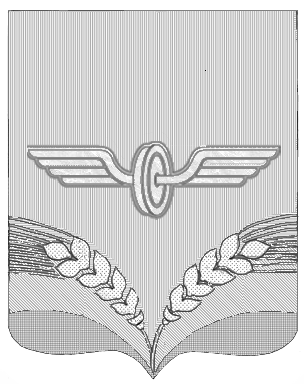 АДМИНИСТРАЦИЯ СОВЕТСКОГО РАЙОНА КУРСКОЙ ОБЛАСТИ П О С Т А Н О В Л Е Н И Е от  22.04.2019 года  №  336 Курская область, 306600, пос. Кшенский, ул. Пролетарская, 45О внесении изменений в постановление Администрации Советского района Курскойобласти от 30.12.2014 года № 1361 «Об утверждении Плана реализации муниципальной программы «Повышение эффективности работыс молодежью, организация отдыха и оздоровлениядетей, молодежи, развитие физической культуры испорта в Советском районе Курской области»В соответствии с постановлением Администрации Советского района Курской области от 30.10.2013 года № 933 «Об утверждении порядка разработки, реализации и оценки эффективности муниципальных программ Советского района Курской области» (с изменениями и дополнениями), в целях реализации муниципальной программы «Повышение эффективности работы с молодежью, организация отдыха и оздоровления детей, молодежи, развитие физической культуры и спорта в Советском районе Курской области», утвержденной постановлением Администрации Советского района Курской области от 12.11.2014 года № 1113 Администрация Советского района Курской области ПОСТАНОВЛЯЕТ:1.Внести в постановление Администрации Советского района Курской области от 30.12.2014 года № 1361 «Об утверждении Плана реализации муниципальной программы «Повышение эффективности работы с молодежью, организация отдыха и оздоровления детей, молодежи, развитие физической культуры и спорта в Советском районе Курской области» следующие изменения:1.1.Изложить прилагаемый План реализации муниципальной программы «Повышение эффективности работы с молодежью, организация отдыха и оздоровление детей, молодежи, развитие физической культуры и спорта в Советском районе Курской области» в новой редакции.2.Контроль за выполнением настоящего постановления возложить на заместителя Главы Администрации Советского района И.Я.Булгакову.3.Постановление вступает в силу со дня подписания и подлежит опубликованию на официальном сайте муниципального района «Советский район» Курской области.  Глава Советского района 								       В.А.СавельевУтвержденпостановлением АдминистрацииСоветского района  Курской областиот  30.12.2014 года  № 1361(в редакции от 22.04.2019 года  № 336)План реализации муниципальной программы «Повышение эффективности работы с молодёжью, организация отдыха и оздоровления детей, молодежи, развитие физической культуры и спорта в Советском районе Курской области» №п/пНаименование подпрограммы, контрольного события программыОтветственный исполнительСрок реализацииВсегоОбъем ресурсного обеспечения (тыс. руб.)Объем ресурсного обеспечения (тыс. руб.)Объем ресурсного обеспечения (тыс. руб.)Объем ресурсного обеспечения (тыс. руб.)Объем ресурсного обеспечения (тыс. руб.)№п/пНаименование подпрограммы, контрольного события программыОтветственный исполнительСрок реализацииВсегофедера-льныйбюджетобластной бюджетбюджетСоветскогорайонаКурскойобластибюджеты поселений Советского района Курской областивнебюджетныеисточники123456789101Подпрограмма 1 «Управление  муниципальной программой и обеспечение условий реализации муниципальной программы»Отдел по делам молодежи, физической культуре и спорту Администрации Советского района------1.1Контрольное событие программы 1.1  Внесение изменений в муниципальную программу «Повышение эффективности работы с молодежью, организация  отдыха и оздоровления детей, молодежи, развитие физической культуры и спорта в Советском районе Курской области»Отдел по делам молодежи, физической культуре и спорту Администрации Советского районаВ течение 2015-2021 годов по мере необходимости------2Подпрограмма 2 «Повышение эффективности реализации молодежной политики»Отдел по делам молодежи, физической культуре и спорту Администрации Советского района2015 год190,0--190,0--2Подпрограмма 2 «Повышение эффективности реализации молодежной политики»Отдел по делам молодежи, физической культуре и спорту Администрации Советского района2016 год190,0--190,0--2Подпрограмма 2 «Повышение эффективности реализации молодежной политики»Отдел по делам молодежи, физической культуре и спорту Администрации Советского района2017 год2018 год2019 год2020 год2021 год190,0215.0190.0190.0190,0----------190,0215,0190,0190,0190,0----------2.1Контрольное событие программы 2.1 «Формирование условий для гражданско-патриотического, нравственного и физического воспитания молодежи. Поддержка талантливой молодежи. Создание условий для вовлечения молодежи в активную общественную деятельность. Профилактика асоциальных явлений в молодежной среде, поддержка детей, подростков и молодежи, находящихся в трудной жизненной ситуации. Вовлечение молодежи в социальную практику». Отдел по делам молодежи, физической культуре и спорту Администрации Советского района2015 год190,0 --190,0--2.1Контрольное событие программы 2.1 «Формирование условий для гражданско-патриотического, нравственного и физического воспитания молодежи. Поддержка талантливой молодежи. Создание условий для вовлечения молодежи в активную общественную деятельность. Профилактика асоциальных явлений в молодежной среде, поддержка детей, подростков и молодежи, находящихся в трудной жизненной ситуации. Вовлечение молодежи в социальную практику». Отдел по делам молодежи, физической культуре и спорту Администрации Советского района 2016 год190,0--190,0--2.1Контрольное событие программы 2.1 «Формирование условий для гражданско-патриотического, нравственного и физического воспитания молодежи. Поддержка талантливой молодежи. Создание условий для вовлечения молодежи в активную общественную деятельность. Профилактика асоциальных явлений в молодежной среде, поддержка детей, подростков и молодежи, находящихся в трудной жизненной ситуации. Вовлечение молодежи в социальную практику». Отдел по делам молодежи, физической культуре и спорту Администрации Советского района 2017 год 2018 год 2019 год 2020 год2021 год190,0215.0190.0190.0190,0----------190,0215.0190.0190,0190,0----------3.Подпрограмма 3 «Реализация муниципальной политики в сфере физической культуры и спорта»Отдел по делам молодежи, физической культуре и спорту Администрации Советского района2015 год2016 год2017 год2018 год2019 год2020 год2021 год423,34965535,0524,93550572,60247460,0460,0460,0--------------423,34965535,0524,93550572,60247460,0460,0460,0--------------3.1Контрольное событие программы 3.1 «Физическое воспитание, обеспечение организации проведения физкультурных мероприятий и спортивных мероприятий»Отдел по делам молодежи, физической культуре и спорту Администрации Советского района 2015 год 2016 год 2017 год 2018 год 2019 год 2020 год2021 год224,710 260,96950344,98550256,99999280,0280,0280,0--------------224,710 260,96950 344,98550256,99999280,0280,0280,0--------------3.2Контрольное событие программы 3.2 «Участие сборных команд Советского района в областных и межрегиональных соревнованиях по видам спорта»Отдел по делам молодежи, физической культуре и спорту Администрации Советского района 2015 год198,63965--198,63965--3.2Контрольное событие программы 3.2 «Участие сборных команд Советского района в областных и межрегиональных соревнованиях по видам спорта»Отдел по делам молодежи, физической культуре и спорту Администрации Советского района2016 год274,03050--274,03050--3.2Контрольное событие программы 3.2 «Участие сборных команд Советского района в областных и межрегиональных соревнованиях по видам спорта»Отдел по делам молодежи, физической культуре и спорту Администрации Советского района 2017 год 2018 год 2019 год 2020 год 2021 год    179,950315,60248180,0180,0180,0----------      179,950315,60248180,0180,0180,0----------4Подпрограмма 4 «Оздоровление и отдых детей»Отдел по делам молодежи, физической культуре и спорту Администрации Советского района2015 год1393,90472-454,459939,44572--4Подпрограмма 4 «Оздоровление и отдых детей»Отдел по делам молодежи, физической культуре и спорту Администрации Советского района2016 год1375,630-437,492938,138--4Подпрограмма 4 «Оздоровление и отдых детей»Отдел по делам молодежи, физической культуре и спорту Администрации Советского района2017 год2018 год2019 год2020 год2021 год1397,8001405,438561466,80900990,598990,598----  461,555460,400488,481-936,245945,03856978,328990,598990,598--------4.1Контрольное событие программы 4.1 «Софинансирование  расходных обязательств местных бюджетов на организацию в каникулярное время отдыха детей в оздоровительных лагерях и оплату набора продуктов для двухразового питания в лагерях с дневным пребыванием»Отдел по делам молодежи, физической культуре и спорту Администрации Советского района 2015 год1302,922-454,459848,4630--4.1Контрольное событие программы 4.1 «Софинансирование  расходных обязательств местных бюджетов на организацию в каникулярное время отдыха детей в оздоровительных лагерях и оплату набора продуктов для двухразового питания в лагерях с дневным пребыванием»Отдел по делам молодежи, физической культуре и спорту Администрации Советского района 2016 год1272,150-437,492834,658--4.1Контрольное событие программы 4.1 «Софинансирование  расходных обязательств местных бюджетов на организацию в каникулярное время отдыха детей в оздоровительных лагерях и оплату набора продуктов для двухразового питания в лагерях с дневным пребыванием»Отдел по делам молодежи, физической культуре и спорту Администрации Советского района2017 год 2018 год 2019 год 2020 год2021 год1294,3201298,365201466,80900990,598990,598-----461,555460,400488,481--832,765837,96520874,848887,118887,118--------4.2Контрольное событие программы 4.2 «Доставка организационных групп детей, в т.ч. находящихся в трудной жизненной ситуации, в оздоровительные лагеря»Отдел по делам молодежи, физической культуре и спорту Администрации Советского района 2015 год74,8--74,8--4.2Контрольное событие программы 4.2 «Доставка организационных групп детей, в т.ч. находящихся в трудной жизненной ситуации, в оздоровительные лагеря»Отдел по делам молодежи, физической культуре и спорту Администрации Советского района2016 год86,2--86,2--4.2Контрольное событие программы 4.2 «Доставка организационных групп детей, в т.ч. находящихся в трудной жизненной ситуации, в оздоровительные лагеря»Отдел по делам молодежи, физической культуре и спорту Администрации Советского района2017 год 2018 год 2019 год 2020 год2021 год86,290,5997686,286,286,2----------86,290,5997686,286,286,2----------4.5Контрольное событие программы 4.5 «Организация лагерей труда и отдыха на базе учреждений образования Советского района» Отдел по делам молодежи, физической культуре и спорту Администрации Советского района2015 год 2016 год 2017 год 2018 год 2019 год2020 год 2021 год16,1827217,28017,28016,4736017,28017,28017,280------------16,1827217,28017,28016,4736017,28017,28017,280---------